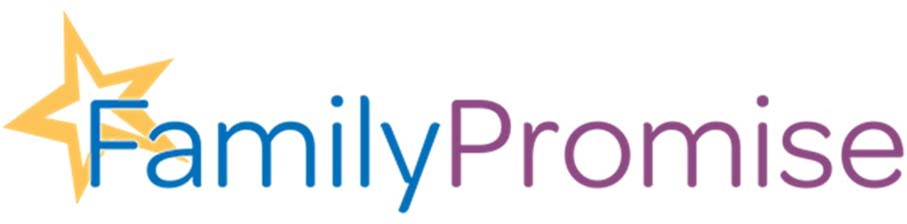 Family Promise of Montgomery CountyPO Box 692 ● Conroe, TX 77305 ● (936) 441‐8778 www.familypromiseofmc.org ● www.facebook.com/FPMCTTax exempt 501©3 nonprofit All contributions are tax deductibleTop 4 star rating Charity NavigatorLegacy Sponsorship l $100,000 and aboveCustomized per your preference inclusive of all level benefitsHeritage Sponsorship l $50,000Inclusive of all level benefits Premier Sponsorship I $25,000 Highlighted Sponsor at all events Standing signage at all events Logo on Corporate Sponsorship BannerOne Chili Cook‐off Team or Bed Race TeamOne Table of Eight at the Spring Luncheon4 tickets to Annual Fish Fry Top Logo on Website  Logo on all Fundraiser Marketing MaterialsIdentified Sponsor in all Event Press Releases12 months of Ad/Recognition Business Logo on Monthly EmailsFamily Promise of Montgomery County appreciates your consideration as a top sponsor supporting families with children. Your dedication and leadership truly makes a difference supporting families as they transition from trauma into a stabilized future. We are making a difference together.